Ansættelseskontrakt for tekniske funktionærerMellem medarbejder:	og virksomhed: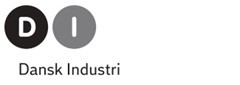 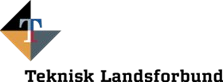 Vejledning til ansættelseskontrakt for tekniske funktionærerVedlagte ansættelseskontrakt til tekniske funktionærer er udarbejdet med henblik på opfyldelse af betingelserne i »Lov om arbejdsgiverens pligt til at underrette lønmodtageren om vilkårene for ansættelsesforholdet«.For at opfylde lovens krav er det vigtigt, at ansættelseskontrakten udfyldes rigtigt. Denne vejledning skal ses som en hjælp hertil.Pkt. 1Her opgives arbejdsgiverens og lønmodtagerens navn og adresse.Pkt. 2En beskrivelse af arbejdet eller angivelse af lønmodtagerens titel, stilling eller jobkategori.Pkt. 3Her angives arbejdsstedets beliggenhed. Hvis lønmodtageren ikke har fast arbejdssted eller et sted, hvor arbejdet hovedsageligt udføres, anføres på ansættelseskontrakten oplysninger om, at lønmodtageren er beskæftiget forskellige steder. I dette tilfælde oplyses ligeledes arbejdsgiverens hovedsæde eller adresse. Hvis medarbejderen frit kan vælge sit arbejdssted skal dette udtrykkeligt fremgå af ansættelsesbeviset.Pkt. 4Her angives ansættelsesforholdets begyndelsestidspunkt.Hvis ansættelsesforholdet er tidsbegrænset angives ligeledes, hvornår ansættelsesforholdet ophører.Er der truffet aftale om midlertidig ansættelse, i henhold til funktionærlovens § 2, stk. 4, anbefales det at udstrege prøvetidsbestemmelsen i pkt. 10, og under pkt. 11 anføre, at opsigelse kan finde sted uden varsel inden for den første måneder.Pkt. 5Her angives den aftalte startløn og lønnens udbetalingstermin.Pkt. 6Her angives den ugentlige arbejdstid og dennes placering.Pkt. 8Her angives virksomhedens regler i tilfælde af fravær på grund af sygdom eller andet. Hvis virksomheden har specielle regler om indsendelse af tro- og loveerklæring eller lægeerklæring, bør disse ligeledes angives her.Pkt. 9Medarbejderen er til enhver tid forpligtet til at holde virksomheden underrettet om sin bopæl.Pkt. 10Hvis virksomheden har udleveret personalecirkulære til medarbejderen, angives dette her.Pkt. 11De fortrykte opsigelsesvarsler er hentet fra funktionærlovens § 2. Der er ifølge funktionærlovens § 2, stk. 6 mulighed for at aftale gensidig forlængelse af opsigelsesvarslerne. Dette skal ske således, at opsigelsesvarslet forlænges lige meget for både arbejdsgivers og lønmodtagers side. En sådan aftale noteres under pkt. 11, og de ikke ønskede varsler under pkt. 10 udstreges.Pkt. 12Hvis der i ansættelsesforholdet måtte være andre specielle aftaler, som endnu ikke er opfyldt under punkterne 110, kan disse anføres her. Specielle aftaler kunne f.eks. være rettigheder til fravær med løn. Det er lovpligtigt, at virksomheden oplyser medarbejderen om alle rettigheder til fravær med løn, som medarbejderen har hos virksomheden. Dette omfatter bl.a. ferie med løn, løn under barsel og løn under barns sygedag.1.Navn:___________________________________       Navn: __________________________________Adresse:________________________________        Adresse: ________________________________                                                                                      CVR-nr.: ________________________________2.2a.som (titel): ______________ er beskæftiget med (stillingsbeskrivelse): _________________3.3a.3b.☐ Fast arbejdssted. Angiv arbejdsstedet (f.eks. virksomhedens kontor): ________________☐ Medarbejderen er beskæftiget på skiftende arbejdspladser, og arbejdet udføres til dels hos f.eks. kunder, forretningsforbindelser eller lignende. Medarbejderen er tilknyttet (f.eks. virksomhedens kontor): _____________☐ Medarbejderen kan frit bestemme sit arbejdssted.4.Ansat fra: _______________                         Evt. til (hvis tidsbegrænset): ____________________5.Ansættelsen sker i henhold til den mellem DI Overenskomst III og Teknisk Landsforbund gældende overenskomst for tekniske funktionærer.5a.5b.Lønnen er ved tiltrædelse aftalt til kr.____________ pr. ____________Og vil blive udbetalt hver (udbetalingstermin): ____________Om lønnen er der i øvrigt truffet følgende aftale (her kan anføres nærmere vedrørende funktionsløn, betaling for almindeligt forefaldende overarbejde, betaling for overarbejde, forskudttid, tantieme m.v. samt vedrørende regulering af lønnen): ____________☐ Medarbejderen har ret til uddannelse hos virksomheden udover de rettigheder, der fremgår af overenskomsten.Medarbejderen har ret til: ______________5c.5d.Der betales pension efter reglerne i overenskomsten. ☐ PFA (Pension for Funktionærer) ☐ Andet: _______________Medarbejderen er omfattet af ATP-loven.5e.Virksomhedens arbejdsskadeselskab er: ____________________6.Arbejdstiden er aftalt til __________________ timer ugentlig, som indtil videre placeres på følgende måde: _____________________7.Der tilkommer medarbejderen ferie i overensstemmelse med ferieloven og overenskomsten.8.Ved fravær fra virksomheden forholdes således: 9.10.Medarbejderen er til enhver tid forpligtet til at holde virksomheden underrettet om sin bopæl.Personalehåndbog udleveret ☐ Ja ☐ Nej11.Under ansættelsesforholdet gælder følgende opsigelsesvarsler:☐ Prøvetid er ikke aftalteller☐ Prøvetid er aftalt således, at de første 3 måneder af ansættelsesforholdet er prøvetid, og i denne kan opsigelse finde sted med 14 dages varsel til en hvilken som helst dag. Ansættelsesforholdet kan derefter opsiges af medarbejderen med 1 måneds varsel til ophør ved udløbet af en kalendermåned således:Af virksomheden kan ansættelsesforholdet efter prøvetiden opsiges til ophør ved udløbet af en kalendermåned således:− Med et varsel på 1 måned, hvis opsigelsen afgives inden udløbet af 5 måneder (inkl. prøvetid)− Med et varsel på 3 måneder, hvis opsigelsen afgives inden udløbet af 2 år og 9 måneder− Med et varsel på 4 måneder, hvis opsigelsen afgives inden udløbet af 5 år og 8 måneder − Med et varsel på 5 måneder, hvis opsigelsen afgives inden udløbet af 8 år og 7 måneder− Med et varsel på 6 måneder, hvis opsigelsen afgives herefter.Opsigelse efter prøvetidens udløb skal ske skriftligt fra begge sider og være modtageren i hænde senest sidste dag i måneden.☐ Uanset ovennævnte opsigelsesvarsel er det aftalt, at ansættelsesforholdet kan opsiges med 1 måneds varsel til ophør ved udløbet af en kalendermåned, når følgende 3 betingelser alle er opfyldt:Medarbejderen skal inden for de senest forløbne 12 måneder have oppebåret løn under sygdom i 120 dage i alt (inkl. søn- og helligdage).Opsigelse skal ske i umiddelbar tilknytning til udløbet af de 120 sygedage.Opsigelse skal ske, mens medarbejderen endnu er syg.eller☐ Der er ikke aftalt særlige regler om opsigelse ved sygdom.For ansættelsesforholdet gælder i øvrigt funktionærlovens bestemmelser.12.Specielle aftaler: Dato:                                                                                 Virksomhedens underskriftMedarbejderen har modtaget en genpart af nærværende kontrakt, og foranstående ansættelsesvilkår anerkendes.Dato:                                                                                  Medarbejderens underskrift